KONKURS FOTOGRAFICZNY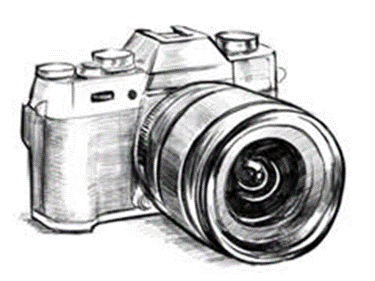 Zapraszam do udziału w konkursie fotograficznym, który składa się z 8 części. Na zwycięzców czekają ciekawe nagrody.Z każdej części wyłonimy najlepszych ,a następnie na koniec roku dodatkowa nagroda za zebranie największej ilości punktów.I etap „Złota polska jesień” 	Czekamy na ciekawe  prace. Wywołane zdjęcie o wymiarach min 21 x15 oraz  na pendrive przekazujemy do sali 211 do    25 października 2019 roku . Organizator: Marzena Tes         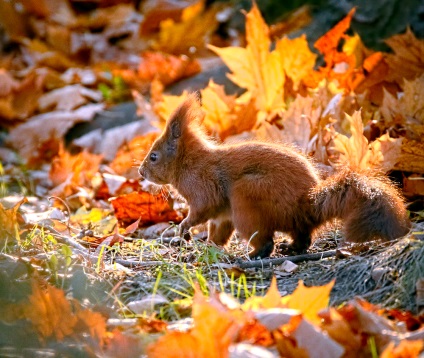 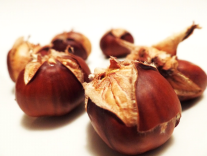 